Freshwater School District Enrollment Form 2024-25 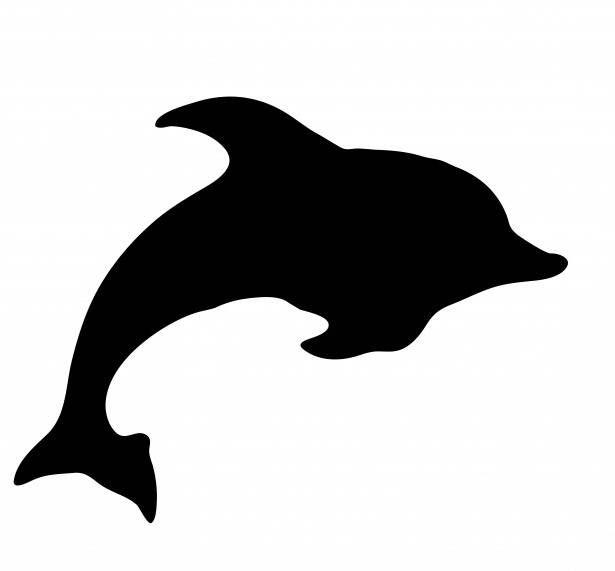 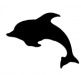 Date _________                                                  Student’s Legal Name______________________________________________________    □ Male □ Female □ Non Binary                                                  (Last)                             (First)                           (Middle)Grade_______        Date of Birth ___________________     Place of Birth _________________________________________                                                                                                                                        (City)                                (State)Home Address _________________________________________________________      Home Phone ___________________                                 (Street)                                             (City)                           (Zip)Mailing address (if different)_____________________________________________      Cell Phone ____________________  School District of Residence  _____________________________________________                                                                                                             Last School Attended ____________________________________ Address ________________________________________Date of withdrawal _________________________ Reason for withdrawal ________________________________________WHAT SPECIAL SERVICES HAS YOUR CHILD RECEIVED? (Please check all boxes that apply)Special Education:     Resource (RSP)      Special Day Class (SDC)     Speech/Language     504       IEP Other:      GATE     Remedial Math     Remedial Reading     Counseling     English Language Development  Parent/Guardian: Name _____________________________Address (if different)_____________________________ Phone _______________Relationship to student_________________________        Lives with student:  Yes / No (circle one)Employer _______________________________ Occupation ___________________________   Work Phone _____________Education Level:  Grad School      College Grad       Some College       High School Grad      Not a High School Grad        Parent/Guardian: Name ____________________________ Address (if different) _____________________________   Phone _______________Relationship to student__________________________      Lives with student:  Yes / No  (circle one)Employer _______________________________ Occupation __________________________   Work Phone _______________Education Level:  Grad School      College Grad       Some College      High School Grad     Not a High School Grad                     Step-Parent/Guardian: Name ____________________________Address (if different) _____________________________Phone _________________Relationship to student__________________________     Lives with student:  Yes / No  (circle one)Employer _______________________________ Occupation ___________________________ Work Phone _______________Education Level:   Grad School     College Grad      Some College      High School Grad       Not a High School Grad         --------------------------------------------------------------------------------------------------------------------------------------------------------------Parent or guardian is a member of the Armed Forces (Army, Air Force, Marine Corps or Coast Guard) on active duty or full-time National Guard duty. --------------------------------------------------------------------------------------------------------------------------------------------------------------EMERGENCY INFORMATIONIn case of an emergency, please name a responsible adult to whom your child may be released to if case you are unavailable:Name __________________________________________ Phone ________________________Relationship ________________	  Work Phone ____________________Cell Phone _____________________Name __________________________________________ Phone ________________________ Relationship ________________                                                                                     Work Phone _____________________Cell Phone _____________________Doctor ____________________________________               Phone __________________________________________________ In case of an accident, if we cannot contact you, would you be willing to have the school take your child to the hospital?Yes_______     No_______Does this student have any special health problems and/or physical handicaps? If yes, please specify _____________________Is this student taking any long-term medication? If yes, please specify _______________________________________________List siblings under age 18 and living at home: Name _________________________________________M ____ F_____ Date of birth _____________________________Name_________________________________________ M_____F_____ Date of birth _____________________________Name_________________________________________ M_____F_____ Date of birth _____________________________Name_________________________________________ M_____ F_____ Date of birth _____________________________RESIDENCE – where is your child/family currently living?  (Federally mandated by NCLB) – Please check appropriate box: In a single family permanent residence (house, apartment, condo, mobile)             In a motel/hotel  Doubled-up (sharing housing with other families/individuals due to economic      Unsheltered (car/campsite)      hardship or loss)                  	   Other _________________________ In a shelter or transitional housing program	______________________________------------------------------------------------------------------------------------------------------------------------------------------------------------------Home Language SurveyThe California Education Code requires schools to determine the language(s) spoken at home by each student.  This information is essential in order for schools to provide meaningful instruction for all students.Language BackgroundWhat language did your child learn when he/she first began to talk?                    ___________________What language does your child use most frequently at home?                              ___________________What language do you use most frequently to speak to your son/daughter?        ___________________ What language is most often spoken by the adults at home?                                ___________________If a language other than English is indicated above, please answer this question:       Has your child ever received formal instruction in the English language?      Yes______   No______If your child was not born in the United States, please answer the following questions:      When did you arrive in the United States?       Month:___________   Year:__________      When did you arrive in Humboldt County?       Month:___________   Year:__________ ------------------------------------------------------------------------------------------------------------------------------	Federal Race & Ethnicity SurveyPart A. Is this student Hispanic or Latino?   _____No, not Hispanic or Latino  ____Yes, Hispanic or LatinoPart A. is about ethnicity, not race.  No matter what you selected above, please continue to answer Part B. by marking one or more spaces to indicate what you consider the student’s race to be.Part B. What is this student’s race? Check one or more.____100 American Indian or Alaskan Native  ____301 Hawaiian       ____ 304 Tahitian                          ____202 Japanese____600 Black or African American                ____302 Guamanian     ____399 Other Pacific Islander   ____203 Korean____700 White                                                    ____303 Samoan            ____201 Chinese                           ____204 Vietnamese____205 Asian Indian                                         ____206 Laotian            ____207 Cambodian                     ____400 Filipino____208 Hmong                                                  ____299 Other Asian------------------------------------------------------------------------------------------------------------------------------------------------------------------PARENT E-MAIL (S)_______________________________________/_______________________________________________Parent/Guardian Signature:______________________________________________Date:_____________________________